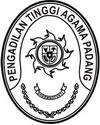 SURAT PERNYATAANNOMOR : W3-A/0204 /KU.01/I/2023Sehubungan dengan pengajuan Uang Persediaan (UP) Tahun Anggaran 2023 sebesar Rp. 48.000.000,- (Empat Puluh Delapan Juta), yang bertanda tangan di bawah ini :Dengan ini menyatakan bahwa :Kami akan menyelesaikan proses rekonsiliasi Laporan Keuangan Tahun 2022 melalui MonSAKTI sampai dengan terbitnya Surat Hasil Rekonsiliasi (SHR) sesuai dengan ketentuan yang berlaku sebelum batas waktu yang telah di tetapkan dalam peraturan Dirjen  Perbendaharaan Nomor : PER-8/PB/2022 tentang Pedoman Pelaksanaan  Penerimaan dan Pengeluaran Negara pada Akhir Tahun Anggaran 2022Demikian surat pernyataan ini dibuat dengan sebenarnyaPadang, 11 Januari 2023Kuasa Pengguna AnggaranH. Idris Latif, S.H.,M.HNIP.196404191993031002SURAT PERNYATAANYang bertandatangan di bawah ini :Menyatakan dengan sesungguhnya bahwa:Pertanggungjawaban UP/TUP Tahun 2019 pada satuan kerja Pengadilan Tinggi Agama Padang (401900) telah dipertanggungjawabkan dengan benar dan tepat jumlah. Apabila dikemudian hari terdapat kekurangan atas pertanggungjawaban tersebut, kami bersedia untuk menyetor kekurangan tersebut ke Kas Negara.Telah melakukan proses rekonsiliasi Laporan Keuangan Tahun 2019 dengan KPPN dan bersedia untuk menyelesaikan rekonsiliasi Laporan Keuangan Tahun 2019 secepatnya..Demikian pernyataan ini kami buat dengan sebenar-benarnya.Padang,         Januari 2020Kuasa Pengguna AnggaranIRSYADI, S.Ag, M. AgNIP.197007021996031005DAFTAR RINCIAN RENCANA PENGGUNAAN DANAUNTUK KEPERLUAN UANG PERSEDIAAN TAHUN ANGGARAN 2020Mengetahui ,						Padang,       Januari 2020Pejabat Pembuat Komitmen			              Bendahara PengeluaranMUKHLIS,SH						NURASIYAH HANDAYANI .R,SHNIP.197302242003121002				NIP.198102212011012007                                                                                        Nama:H. Idris Latif, S.H.,M.HNIP:196404101993031002Satuan Kerja:Pengadilan  Tinggi Agama Padang (401900)Kementerian/ Lembaga:Mahkamah Agung RI (005)Eselon I:Badan Urusan Administrasi (01)Nama:IRSYADI, S.Ag, M. AgNIP:197007021996031005Jabatan:Kuasa Pengguna AnggaranKementerian/ Lembaga:(005)          Mahkamah AgungUnit Organisasi:(01)            Badan Urusan AdministrasiProvinsi:(08)            Sumatera BaratKode/ Nama Satker:(401900)   Pengadilan Tinggi Agama PadangProgram.Kegiatan/Output/Sub Output/ Komponen/ Sub KomponenAkunJumlah (Rp.)1066.970056B.         1066.994002A.         C.Layanan Dukungan Manajemen SatkerPembinaan/Sosialisasi Tingkat Banding ke Tingkat PertamaPEMBINAAN KESEKRETARIATAN-Belanja bahanOperasional dan Pemeliharaan KantorLayanan PerkantoranOperasional dan Pemeliharaan kantorKEBUTUHAN SEHARI-HARI PERKANTORAN- Belanja barang persediaan Barang KonsumsiPEMELIHARAAN KANTOR-Beban Pemeliharaan Gedung dan Bangunan-Beban Pemeliharaan Peralatan dan Mesin521211    521811    523111    5231215.000.000       5.000.0005.000.0005.000.00020.000.000